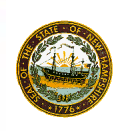 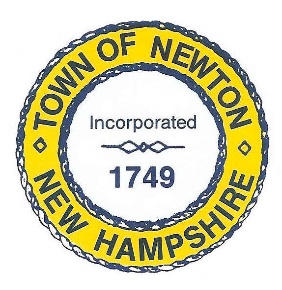     TOWN OF NEWTON, NH     Recreation Commission2 Town Hall Road					Newton, NH 03858Date: March 4, 2019Call to Order - 7:00 pmIn attendance – Vice Chairman Vanessa Burrill (via phone), Matthew Burrill (representing Selectmen), Christine Kuzmitski, William Harding, Rick Faulconer (Guest), and Patricia Masterson (recording minutes)  Approval of MinutesSelectman Burrill made a Motion to approve the Minutes for February 4, 2019, and Ms. Kuzmitski seconded the Motion, which was unanimously approved with changes by Ms. Masterson (date of Election corrected to March 12 and Hunts Turkey Farm corrected to Harts Turkey Farm).  Memorial DaySelectman Burrill will begin a search for a marching band for the Memorial Day parade, beginning with the school bands.  Last year, the school could not provide a full band. He will prepare letters to the School Board, the Principal and the Superintendent.  He will also work with Bob Donovan on the Grand Marshal.Chief Jewett will be asked to prepare the parade route and retain necessary permits.  The Parade will start at the new Fire Station. The Fire Department Auxiliary will be asked to provide refreshments.  Mike Pivero will be asked to arrange for an Honor Guard.  Chief Jewett will ask his daughter to play Taps at the cemetery.An email needs to be sent to Veterans at Sargent Woods.  A letter will be sent from Selectman Burrill to all businesses and organizations asking them to march in the parade. Ms. Masterson will work with Board of Selectman Secretary Diane Morin on sending invitations to officials, businesses, and organizations.Recreation Commission March 4, 2019, Minutes, page 2Selectman Burrill will work with Town Administrator Nancy Wrigley to order 400 pre-assembled flags to distribute at the Parade.Vice Chair Burrill made a Motion to spend not more than $100 on pre-assembled flags to distribute at the Parade.  Selectman Burrill seconded the Motion, which passed unanimously.The Police Chief, the Fire Chief and Mike Pivero will be asked to attend the next Recreation Commission meeting to finalize plans for the Parade.Town-wide Yard SaleThe Town-wide Yard Sale will be held on June 8, 2019, from 8 a.m. to 2 p.m.  Vice Chair Burrill will create messaging for locations and details.  She may send a survey to residents asking for their opinions.Recreation Commission EventsRecreation Commission events for 2019 will be posted on Facebook and the Recreation website.  An e-subscribe notice was sent at the beginning of January to inform people about tentative dates.Selectman Burrill is still waiting to hear back from the Red Sox to see if the World Series trophy can be displayed in Newton.Ms. Kuzmitski is reviewing venues for the Senior Summer Trip.  She will reach out to low income housing residents and the Gale Library for ideas.  The Warrant Article calls for $4500 in funding for the trip.  Ms. Kuzmitski is looking into venues, such as Essex River cruise, and Conway Railroad.  The cost is between $85 and $89; the Town provides two-thirds of the cost (as approved by Warrant article), so the tickets will be $35 each.Selectman Burrill is working with the Red Sox organization to have the World Series trophy displayed in Newton.The Veterans Day breakfast will be held on November 11, at 10 a.m.  We will see if Sargent Woods is holding their memorial on November 9 so we don’t conflict.New MemberRick Faulconer has expressed interest in becoming an Alternate for the Recreation Commission.  He will go through background check steps and inform the Commission of the results.LifeguardsIf the Warrant Article passes, an employment ad requesting applicants for lifeguards will be posted in the Carriage Towne News and on the Town website as well as Facebook.  Lifeguards will be vetted by the Fire Department.  If an applicant wants to obtain the proper certifications, the Recreation Commission will reimburse him or her for the cost. Recreation Commission March 4, 2019, Minutes, page 3AdjournmentSelectman Burrill made a Motion to adjourn the meeting at 7:57 p.m.  Mr. Harding seconded the Motion. The Motion was unanimously approved. THE NEXT MEETING WILL BE HELD ON April 1, 2019, at 7:00 p.m. in the REAR of the TOWN HALL.Respectfully Submitted,Patricia Masterson Recreation Commission Secretary